สวท.บว.11สำนักวิชาการและทะเบียนการศึกษา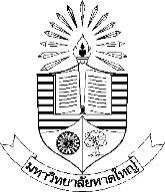 แบบขอหนังสือขอข้อมูลการทำวิจัยชื่อนักศึกษา (นาย/นาง/นางสาว)…………………………………………..………..………………รหัสประจำตัวนักศึกษา……….……….….……………….……..ระดับปริญญา.......................หลักสูตร……………………………………สาขาวิชา…….……………..…………………เบอร์โทรติดต่อ..................................แผน/แบบ   ป.โท :   วิทยานิพนธ์  แผน  ก  แบบ  ก  (1)	  วิทยานิพนธ์  แผน  ก  แบบ  ก  (2)	    สารนิพนธ์  แผน  ข	  ป.เอก :   วิทยานิพนธ์  แบบ  1.1		  วิทยานิพนธ์  แบบ 2.1	 	    อื่น ๆ.....................................มีความประสงค์ขอหนังสือขอข้อมูลการทำวิจัย  หัวข้อ………………………………….……….……………………………………………………………………….……………………………………………………………………………………………………………………….……………………………………………………………………………………………………………………….…………………………………….……โดย มีอาจารย์ที่ปรึกษาหลักคือ ...............................................................อาจารย์ที่ปรึกษาร่วมคือ.................................................................. มีความประสงค์ขอหนังสือขอข้อมูลเพื่อการทำวิจัย  โดยมีรายละเอียดของหน่วยงานที่ขอข้อมูล  ดังนี้ หน่วยงาน ................................................................................................................................................................................ เรียน.............................................................................................สังกัด………………………..………………….……………………หน่วยงาน ................................................................................................................................................................................. เรียน.............................................................................................สังกัด………………………..………………….……………………หน่วยงาน ................................................................................................................................................................................. เรียน.............................................................................................สังกัด………………………..………………….……………………หน่วยงาน ................................................................................................................................................................................. เรียน.............................................................................................สังกัด………………………..………………….……………………หน่วยงาน ................................................................................................................................................................................. เรียน.............................................................................................สังกัด………………………..………………….……………………หน่วยงาน ................................................................................................................................................................................. เรียน.............................................................................................สังกัด………………………..………………….……………………หน่วยงาน ................................................................................................................................................................................. เรียน.............................................................................................สังกัด………………………..………………….……………………ลงชื่อ……………………………………………..นักศึกษา	ลงนาม……………………………………………….. อาจารย์ที่ปรึกษาหลัก/ร่วม(…………………...………….……………..)	   	    (………………………………...…………………..)                    	..….../…….…/…….				..….../…………..…/…….  1. หลักสูตร2. ความเห็นของ ผอ.หลักสูตร3. ความเห็นของคณบดีรับเรื่องวันที่...........................................  ตรวจสอบและทำเรื่อง.............................................................................    …………….…………………………….…(…………………………..…….………)ผู้ปฏิบัติงานหลักสูตร       ………./………..….../…………. ควรอนุมัติ ไม่ควรอนุมัติ....................................         ลงนาม………………………………………………(……………………………………………..………)ผู้อำนวยการหลักสูตร                                  ……./…….../……. ควรอนุมัติ ไม่ควรอนุมัติ....................................   ลงนาม……………………………………(……………………………………………..………)คณบดี/ผู้มีอำนาจลงนาม……./…….../…….